Blok tematyczny: Wakacje!Temat dnia: Będę o was pamiętać!Grupa wiekowa: 4-latkiData: 30.06.2020 r.Cele ogólne:zapoznanie dzieci z funkcją pocztówek i zachęcanie do wysyłania kartek z wakacji;rozwijanie umiejętności plastycznych.Cele szczegółowe:Dziecko:śpiewa i inscenizuje powitankę;zapamiętuje słowa piosenki i wypowiada je rytmicznie;bierze udział w zabawach ruchowych, wykonuje polecenia, reaguje na sygnały dźwiękowe i słowne, naśladuje ruchy, śpiewa i tańczy;wypowiada się na podstawie przeczytanego tekstu;wybiera pocztówkę, koloruje, dorysowuje wybrane elementy;wykonuje prace plastyczne według własnego pomysłu;dąży do ukończenia pracy.Środki dydaktyczne: nagranie piosenki pt. „Na dzień dobry” z kanału Julia Borycka, Mateusz Derelkowski & Joanna Jabłońska – temat; obręcz, kartki: czerwona i zielona; poduszka; szablon walizki i przedmiotów do zapakowania, nożyczki; tekst opowiadania Małgorzaty Szczęsnej pt. „Letnie opowieści – listy i pocztówki”; szablon pocztówki, kredki; nagranie piosenki pt. „Mucha w Mucholocie” z kanału MINIVEVO; kartka; ilustracje do zabawy w memory.Przebieg zajęć:„Na dzień dobry” – piosenka na powitanie. Dzieci słuchają i wykonują wymienione w piosence gesty.Link do piosenki: https://www.youtube.com/watch?v=FSpO0R3qlqsTekst piosenki:,,Na dzień dobry”Na dzień dobry klaszczą dzieci
klaszczą raz i dwa,
Na dzień dobry klaszczą dzieci
Witam dzieci was.Na dzień dobry tupią dzieci
Tupią raz i dwa,
Na dzień dobry tupią dzieci
Witam dzieci was.Na dzień dobry skaczą dzieci
skaczą raz i dwa,
Na dzień dobry skaczą dzieci
Witam dzieci was.Na dzień dobry tańczą dzieci
tańczą raz i dwa,
Na dzień dobry tańczą dzieci
Witam dzieci was.„Jazda samochodem” – zabawa orientacyjno-porządkowa.Dziecko trzyma przed sobą obręcz, tak, jakby miało kierownicę. Porusza się swobodnie po sali. Gdy skręca w prawo, obraca obręcz lekko w prawo, gdy skręca w lewo – obraca obręcz w lewo. Trzymamy w ręku dwie kartki: czerwoną i zieloną. Gdy w górze jest kartka zielona, dziecko się porusza, gdy w górze jest czerwona – zatrzymuje się. „Pakowanie walizki” – zabawa dydaktyczna.W linkach znajduje się szablon walizki i przedmiotów, które należy zapakować do niej. Przedmioty wycinamy wzdłuż czerwonych linii. Po wycięciu prosimy dziecko, aby spróbowało ułożyć przedmioty w walizce tak, aby się zmieściły. Pytamy dziecko: co trzeba zabrać na wakacje? Tłumaczymy, że pakujemy: ubrania, rzeczy do mycia, rzeczy do pływania, zabawki i książki itd. Jeżeli mamy możliwość, możemy wykorzystać walizkę i poprosić dziecko o spakowanie jej. Linki:https://3.bp.blogspot.com/-9TUaqZZRkaM/W0ZWo320bpI/AAAAAAAACD0/DxmMUDOpFQg5uNkmuhkBnoX0VE-v8Wr_ACEwYBhgL/s1600/Wakacje%2BLato%2Bkarty%2Bpracy%2Bmateria%25C5%2582y%2Bdarmowe%2BNauczycielskie%2Bzacisze4.pnghttps://2.bp.blogspot.com/-VBk3m8Xt7IU/W0ZWpDFajYI/AAAAAAAACD4/wm8Uy_G-cKwJhCWLeFG0m4yluNEUUzXVwCEwYBhgL/s1600/Wakacje%2BLato%2Bkarty%2Bpracy%2Bmateria%25C5%2582y%2Bdarmowe%2BNauczycielskie%2Bzacisze5.png„Będę o was pamiętać!” – rozmowa na temat powodów wysyłania listów i kart pocztowych na podstawie doświadczeń dzieci i opowiadania Małgorzaty Szczęsnej pt. „Letnie opowieści – listy i pocztówki”.„Letnie opowieści – listy i pocztówki”Małgorzata SzczęsnaWłaśnie siedzę na balkonie. Mama położyła na posadzce koc, przyniosłam zabawki, poduszki. Bawię się dobrze, choć tęsknię za moimi koleżankami i kolegami z przedszkola. Słyszę szczekanie psa i patrzę na dół.– Mamo, idzie do nas pan listonosz! Czy mogę zejść i spytać, czy ma coś dla nas?– Chodź, Aduniu, pójdziemy razem.Za chwilę wracamy z kupką listów, kartek, ulotek reklamowych, druków. Przeglądam kolorowe widokówki, odwracam je i widzę znajome litery: A…D…A– Mamo, ta karta jest do mnie, i ta też, i ta. Nawet list jest do mnie!Idę ze swoją korespondencją na balkon. Rozkładam ją na kocu i liczę, ile mam pocztówek: 1… 2… 3… 4 i list. To ile razem? Pięć!Najpierw biorę list. Po drugiej stronie koperty, na trójkątnej klapie jest napisane: KA… RO… LI… NA. Czytam jeszcze raz. Te literki przecież znam, a nie mogę ich złożyć. Czytam szybciej początek i już wiem! Ten list napisała Karolina.– Mamusiu! Karolina przysłała mi swoje zdjęcie, jak pływa w dmuchanym różowym kółku – flamingu! – wołam do mamy po otwarciu listu.Razem z mamą próbujemy odszyfrować rysunki, które narysowała na kartce. Co chciała mi przekazać?– Tu widać dwie dziewczynki pływające w basenie, a wokół nich serduszka. Już wiem, pewnie chciałaby, abyśmy poszły razem do parku wodnego, i że bardzo mnie lubi! – domyślam się.– Pójdziemy tam razem, mamo, proszę!– Dobrze, już dobrze, córeczko! – mówi mama, a ja mocno ją ściskam za szyję.– Doskonale radzisz sobie z czytaniem swojej poczty.Mama idzie do kuchni, a ja rozszyfrowuję dalej.Czytam, od kogo jest widokówka ze zdjęciem gór: K… U… B… A. To łatwe: Kuba. Narysował dziewczynkę w zielonej czapce i chłopca z opaską na jednym oku. Już wiem – z Kubusiem zawsze bawiłam się w Piotrusia Pana. Pewnie tęskni za mną (w rogu narysował czerwone serce) i wspomina naszą zabawę.Pocztówka z widokiem morza jest od: A… G… A – oczywiście od Agi. Agnieszka mówiła mi, że jedzie nad morze. Narysowała huśtawki i zjeżdżalnie. Często razem bawiłyśmy się na placyku. Napisała też jakieś cyfry w serduszku. To pewnie numer telefonu jej rodziców. Poproszę mamę i do niej zadzwonię.Biorę do ręki kartę z rysunkiem psa na hulajnodze i już wiem, od kogo ona jest. Odwracam i czytam: K… A… C… P… E… R. Tak, zgadłam – od Kacpra. On uwielbia jeździć na hulajnodze i się wygłupiać. Po drugiej stronie narysował: niebieskie fale, żaglówkę z sercem na maszcie i chłopca. Już wiem, pewnie pływał łódką.Ostatnia widokówka przedstawia las i domek. Odwracam i czytam: K… A… M… I… L… A. To od Kamili! Na tej stronie są cztery małe rysunki w kwadracikach: grzyby, wiewiórka, poziomki, serce. Już wiem, co to znaczy.– Mamusiu, napisali do mnie Karolina, Aga, Kuba, Kacper, Kamila. Wszyscy mnie lubią i tęsknią za mną!– Teraz już wiesz, jak przyjemnie jest dostawać listy i pocztówki.– Wiem! Teraz biorę kredki i odpisuję im. Na pewno często użyję czerwonego koloru.Pytania do tekstu: Kogo zauważyła Ada, gdy bawiła się na balkonie? Co on przyniósł? Od kogo Ada dostała list, a od kogo pocztówki? Co pisały do niej dzieci? W jaki sposób pisały dzieci?Po co piszemy listy i kartki? W jaki jeszcze sposób można do siebie pisać? Czy kiedyś dostałaś/dostałeś list lub pocztówkę?„Wakacyjna pocztówka” – praca plastyczna.W załączniku znajduje się szablon pocztówki. Wycinamy i prosimy dziecko, aby na stronie, gdzie zazwyczaj znajduje się obrazek narysowało góry, morze lub miejsce, gdzie spędza wakacje. Można też posłużyć się obrazkami znajdującymi się w linku i poprosić dziecko, aby do tych rysunków dorysowało jakieś dodatkowe elementy. Po ukończonej pracy objaśniamy dziecku, gdzie zapisujemy adres i adresata. Wyjaśniamy, że aby widokówka dotarła do adresata, należy nakleić w prawym górnym rogu znaczek i wrzucić kartę do skrzynki pocztowej.Link: http://www.clubmamy.pl/index.php?p=dziecko&art=18&article=320&foto=128„Mucha w Mucholocie” – improwizacje ruchowe do piosenki.Dziecko słucha piosenki i wykonuje taniec według własnego pomysłu.Link do piosenki: https://www.youtube.com/watch?v=IueASDp61bc„Moje wspomnienie z przedszkola” – praca plastyczna.Potrzebne będą kartka i kredki. Dziecko rysuje jakieś wspomnienie z ostatniego roku w przedszkolu, a po zakończeniu pracy, prosimy, aby opowiedziało jakie wspomnienie narysowało. Zajęcia wyrównawcze i rozwijające:Doskonalenie umiejętności świadomego zapamiętywania: w załączniku znajdują się ilustracje, które należy wydrukować dwa razy. Następnie rozciąć i odwrócić obrazkami do dołu. Zabawa polega na odnajdywaniu takich samych par. 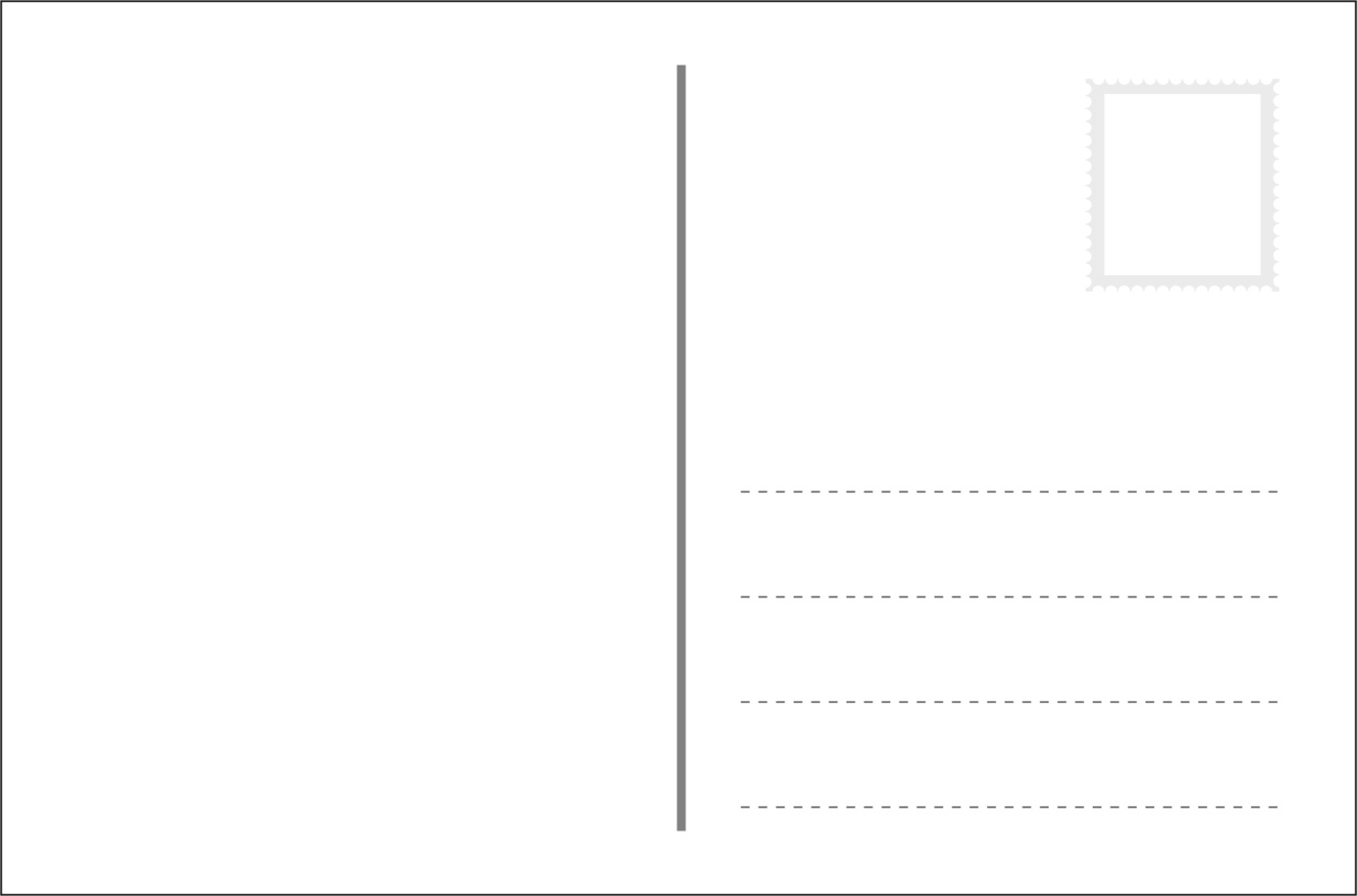 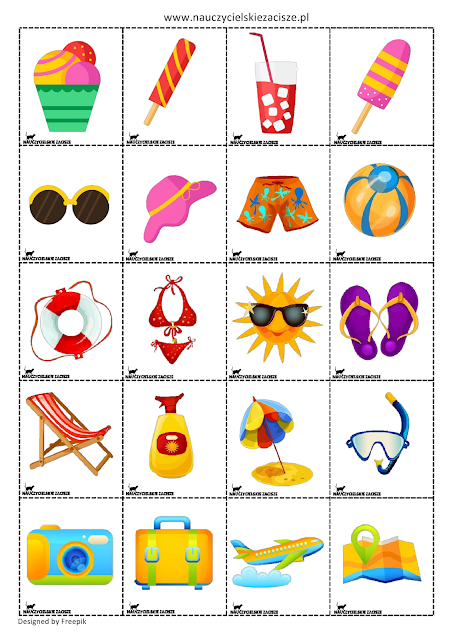 